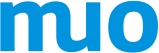 Dodavatel:Zora ČinčerováNad kostelem 14700 Praha15096149číslo objednávky	NIPEZ	ID	v Olomouci0005/12/2021	22900000-9	MUOLX001JPJS	01.12.2021Objednávka papírových předmětů s novým logem MUOObjednáváme u Vás sérii dárkových papírových předmětů a prémiových verzí oficiálních komunikačních materiálů (vizitky, obálky, atd) s novým vizuálem Muzea uměníOlomouc. Součástí objednávky jsou také návrhy, přípravy vzorků a makety.Vrstvené krabičky geometrických tvarů 200 kusů, 450,-/ksSešity formát mezi A4 - A5 500 kusů, 160,-/ksPouzdra na sešity 150 kusů, 170,-/ksDesky A4 se zavíráním na stužku 300 kusů, 200,-/ksZáložky do knihy 200 kusů, 40,-/ksKartička, pouzdérko, komplimentka 300 + 350 kusů, 40,- - 50,-/ksVizitky 1.000 kusů, 15,-/ks Ex Libris 500 kusů, 20,-/ks Tužky 500 kusů, 20,-/ksNávrhy, přípravy vzorků a makety, 15 000, Kč.Ceny jsou uvedeny bez DPHCelková cena včetně DPH činí 415 030,- Kč Předpokládaná hodnota: 415 030,00 Kč DěkujiMgr. Ondřej Zatloukalředitel Muzea umění OlomoucNa fakturu prosím uveďte číslo objednávkyMuzeum umění Olomouc státní příspěvková organizace Denisova 47771 11 Olomouc www.muo.cz info@muo.czT 00420 585 514 111–Bankovní spojení: xxpobočka xx xx Číslo účtu: xxBIC (SWIFT): xxIBAN: xxIČ: 75079950vyřizujexxxx……….……….……….účel, zdůvodnění nákupuObjednávka papírových předmětů s novým logem MUOPodpis schvalujícího (vedoucí oddělení, referátu, odboru)xxx……….……….……….Podpis správce rozpočtu potvrzuji, že jsem prověřil(a) připravovanou operaci ustan.§ 13 vyhlášky 416/2004 Sb.Individuální příslib Kčbez DPH:s DPH: 415 030,00 Kčxx……….……….……….datum a podpisDotace-Výstava-muzeum umění olomouc / olomouc museum of art / kunstmuseum olmütz / muzeum sztuki w ołomuńcu